Getting startedIn the first part of this lesson, you will learn how to manipulate the Pen tool on a blank artboard.Creating curved pathsIn this part of the lesson, you'll learn how to draw smooth, curved lines with the Pen tool. In vector-drawing programs such as Adobe Illustrator CS3, you draw a curve, called a Bezier curve, with control points. By setting anchor points and dragging direction handles (controls), you can define the shape of the curve. Although drawing curves this way can take some getting used to, it gives you the greatest control and flexibility in creating paths.4. Use Ctrl+0 (zero) (Windows) or Command+0 (Mac OS) to fit the entire page into the window and then close all the panels, except for the Tool panel, by clicking their Close boxes or by holding down Shift and pressing Tab once. You won't need to use them for this lesson.5. Select the Pen tool  Notice that when the Pen has not yet placed its first point, an "x" appears to the right of the pen icon. This indicates that you are starting a new path. Click and release once in the lower portion of the work area. As you move the mouse away from the original anchor point, the "x" disappears.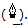 NoteIf instead of the pen icon, you see a crosshair, the Caps Lock key is active. Caps Lock On turns tool icons into crosshairs, which indicates that the precise cursor is active. 6. Move the mouse to the right of the original point, and click once to create the next anchor point in the path.NoteThe first segment you draw will not be visible until you click a second anchor point. Also, if direction lines (handles) appear, you have accidentally dragged with the Pen tool; choose Edit > Undo, and click again. (Direction handles are used to reshape curved paths, and do not print.) The first point connects to the new anchor point. Click back under the initial anchor point to create a zigzag pattern. The zigzag is complete when it has a total of six anchor points.Click and release from point to point to create the zigzag. 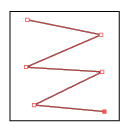 One of the many benefits of using the Pen tool is that you can create custom paths and continue to edit the anchor points that make up the path. Next, see how the Selection tools relate to the Pen tool.7. Select the Selection tool  and click the zigzag path. Note how all the anchor points become solid, signifying that all anchor points are selected. Click and drag the path to a new location anywhere on the artboard, and notice that all the anchor points travel together, maintaining the zigzag path.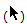 8. Deselect the zigzag path with any of these four ways:Select the Selection tool and click on an empty section of the artboard.Choose Select > Deselect from the menu.Select the Pen tool, hold down the Ctrl (Windows) or Command (Mac OS) key and click to deselect; this temporarily gives you the Selection tool. When the Control or Command key is released, you return to the Pen tool.Click the Pen tool once. Even though it looks like the path is still active, it will not connect to the next anchor point you create.9. Select the Direct Selection tool  and click on any one point in the zigzag. Clicking and dragging a marquee selection around an anchor point with the Direct Selection tool can make selecting individual anchor points easier. The selected anchor point turns solid, the unselected anchor points are hollow.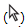 Only the active point appears solid. 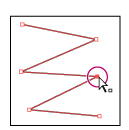 10. With the anchor point selected, click and drag to reposition the anchor point. The anchor point is moving but the others are stationary. Use this technique to edit a path.11. At times you will need to recreate just one line segment in a path. Choose Select > Deselect, then select the Direct Selection tool, click on any line segment that is between two anchor points and choose Edit > Cut.Select a segment of a path. 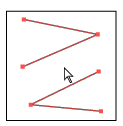 12. Select the Pen tool and position the cursor over one of the anchor points that was connected to the line segment. Note that the pen icon has a forward slash (/) to the right of it, signifying a continuation of an existing path. Click and release the mouse.13. Position the cursor over the other point that was connected to the original line segment. An icon of a circle with a line through it  appears. This signifies that you are connecting to another path. Click the point to reconnect the paths.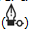 Reconnect the paths. 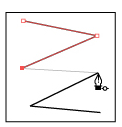 2. In the Control panel, click the Fill color and select the None swatch  then click the Stroke color and select the Black swatch.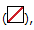 3. Click the Stroke Weight pop-up menu in the Control panel and change the stroke weight to 1 pt.4. Click and release the mouse anywhere on the page to create the initial anchor point. While holding the mouse down click in another location on the page, and drag to create a curved path.Click and drag to create a curved path. 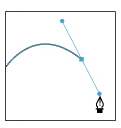 Continue clicking and dragging at various locations on the page. The goal for this exercise is not to create anything specific, but to get you accustomed to the feel of the Bezier curve.

Notice that as you click and drag, direction handles that end in round direction points appear. The angle and length of the direction handles determine the shape and size of the curved segments. Direction lines do not print and are not visible when the anchor is inactive.5. Choose Select > Deselect.6. Choose the Direct Selection tool  and select a curved segment to display the direction handles again. Moving the direction points reshapes the curves.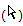 NoteAnchor points are square, and when selected, appear filled; unselected, they appear unfilled, like hollow squares. Direction points are round. These lines and points do not print with the artwork. Select anchor points to access the direction handles. 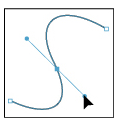 Components of a pathA smooth anchor point always has two direction handles that move together as a single, straight unit. When you drag the direction anchor point of either direction line on a smooth anchor point, both direction handles move simultaneously, maintaining a continuous curve at that anchor point.A. Anchor point . B. Direction line . C. Direction point (or handle). 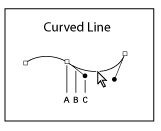 In comparison, a corner point can have two, one, or no direction handles, depending on whether it joins two, one, or no curved segments, respectively. Corner point direction handles maintain the corner by using different angles. When you drag a direction point on a corner point's direction line, the other direction line, if present, does not move.